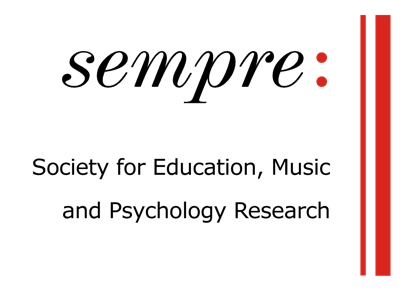 Reg and Molly Buck Postdoctoral Research AwardsApplication FormName of applicantInstitutional affiliationDate of award of PhDEthical approval: expected date, awarding institution (finances cannot be released without confirmation of ethical approval)Collaborators and affiliationsTitle of proposed projectAbstract (c. 100 words)RationaleBackground to the projectResearch questionsMethodology and method(s)Proposed analytic approachExpected outcomesPotential impactRequested costsBibliographyCVs (max 1 page per named applicant)Academic reference